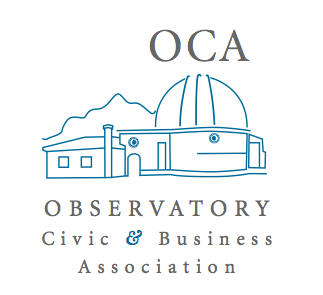 Observatory Civic Association ManCom MeetingObservatory Civic Association ManCom MeetingObservatory Civic Association ManCom MeetingObservatory Civic Association ManCom MeetingObservatory Civic Association ManCom MeetingObservatory Civic Association ManCom MeetingMeeting Date27 November 2018TimeTime18:00 – 20:0018:00 – 20:00Minutes ByDale ForbesChairpersonChairpersonTauriq JenkinsTauriq JenkinsPresentTauriq Jenkins (Chairperson), Dale Forbes (Secretary), Joy Robinson (Treasurer), Tracy Hyde, Stephan Frantisek, Janet Cronje, Marc Turok, Olivia Andrews, Leslie London, Edwin Angless, Sheila BarselTauriq Jenkins (Chairperson), Dale Forbes (Secretary), Joy Robinson (Treasurer), Tracy Hyde, Stephan Frantisek, Janet Cronje, Marc Turok, Olivia Andrews, Leslie London, Edwin Angless, Sheila BarselTauriq Jenkins (Chairperson), Dale Forbes (Secretary), Joy Robinson (Treasurer), Tracy Hyde, Stephan Frantisek, Janet Cronje, Marc Turok, Olivia Andrews, Leslie London, Edwin Angless, Sheila BarselTauriq Jenkins (Chairperson), Dale Forbes (Secretary), Joy Robinson (Treasurer), Tracy Hyde, Stephan Frantisek, Janet Cronje, Marc Turok, Olivia Andrews, Leslie London, Edwin Angless, Sheila BarselTauriq Jenkins (Chairperson), Dale Forbes (Secretary), Joy Robinson (Treasurer), Tracy Hyde, Stephan Frantisek, Janet Cronje, Marc Turok, Olivia Andrews, Leslie London, Edwin Angless, Sheila BarselApologies DeVos Rabie, Eden MusampaDeVos Rabie, Eden MusampaDeVos Rabie, Eden MusampaDeVos Rabie, Eden MusampaDeVos Rabie, Eden MusampaAdditional residentsStephen van der Spuy, Charmaine SmithStephen van der Spuy, Charmaine SmithStephen van der Spuy, Charmaine SmithStephen van der Spuy, Charmaine SmithStephen van der Spuy, Charmaine SmithTopicTopicTopicResponsibleResponsibleTimeframeWelcome and Introduction of ManCommNewly elected and re-elected members welcomed by the chairperson.Welcome and Introduction of ManCommNewly elected and re-elected members welcomed by the chairperson.Welcome and Introduction of ManCommNewly elected and re-elected members welcomed by the chairperson.Acceptance of the Minutes:No minutes from the previous Mancomm were available. The former secretary to be asked to make them available. Acceptance of the Minutes:No minutes from the previous Mancomm were available. The former secretary to be asked to make them available. Acceptance of the Minutes:No minutes from the previous Mancomm were available. The former secretary to be asked to make them available. Dale ForbesDale ForbesAssessment of AGMLack of preparation. Appeared to be shambolic. Time-keeping was poor and general control of the meeting was not clear. The secretary should oversee preparations for next year’s AGM. The duration of future AGMs should not be longer than 90 minutes.Key documentation should be made available at the meeting as well as providing it online in advanceWe should continue with the membership drive in month preceding the AGM. Tauriq indicated that he would no longer serve on the Constitutional Committee. The secretary is to liaise with the convenor of the committee to request an updated report to serve at January’s Mancomm and to remind the committee that we would like to bring this matter to a head as soon as possible.  Hartleyvale/Malta ParkAfter due consideration of the risks attached to launching a High Court challenge to the City’s rejection of our complaint, it was decided that we will not be proceeding with legal action at this time. We will continue to seek support of community’s similarly affected by the City’s promotion of development without taking into account the concerns of residents. Assessment of AGMLack of preparation. Appeared to be shambolic. Time-keeping was poor and general control of the meeting was not clear. The secretary should oversee preparations for next year’s AGM. The duration of future AGMs should not be longer than 90 minutes.Key documentation should be made available at the meeting as well as providing it online in advanceWe should continue with the membership drive in month preceding the AGM. Tauriq indicated that he would no longer serve on the Constitutional Committee. The secretary is to liaise with the convenor of the committee to request an updated report to serve at January’s Mancomm and to remind the committee that we would like to bring this matter to a head as soon as possible.  Hartleyvale/Malta ParkAfter due consideration of the risks attached to launching a High Court challenge to the City’s rejection of our complaint, it was decided that we will not be proceeding with legal action at this time. We will continue to seek support of community’s similarly affected by the City’s promotion of development without taking into account the concerns of residents. Assessment of AGMLack of preparation. Appeared to be shambolic. Time-keeping was poor and general control of the meeting was not clear. The secretary should oversee preparations for next year’s AGM. The duration of future AGMs should not be longer than 90 minutes.Key documentation should be made available at the meeting as well as providing it online in advanceWe should continue with the membership drive in month preceding the AGM. Tauriq indicated that he would no longer serve on the Constitutional Committee. The secretary is to liaise with the convenor of the committee to request an updated report to serve at January’s Mancomm and to remind the committee that we would like to bring this matter to a head as soon as possible.  Hartleyvale/Malta ParkAfter due consideration of the risks attached to launching a High Court challenge to the City’s rejection of our complaint, it was decided that we will not be proceeding with legal action at this time. We will continue to seek support of community’s similarly affected by the City’s promotion of development without taking into account the concerns of residents. SecretarySecretarySecretarySecretaryThree months prior to following AGMWithin two weeksBusiness Forum Safety concern around abduction of owner of 1890 House. It does not appear that the problem is more generalized.Arts, Culture and Sports ASC will be incorporated into the LDG group where culture is also an area that occupies the group.  Architecture and HeritageNormal business taking place. Social IssuesTrump Towers – Owner in consultation with Springboks bars to take occupation. Then decided not to pursue possible occupation.River Club music festival: Application for a temporary liquor license for a major music event lasting for 2 days over the New Year period. Suggestion that residents most affected be consulted. A plea to take due cognizance of the heritage aspects of the area to be made. LDGUDZ – map received. System in place until 2020. Being revised by national govt. Hasn’t achieved the desired result of providing affordable housing. The Anson: Seeking advice of Ashraf Mohammed. Tracy was approached by developers to consider departures.Heritage Western Cape Tribunal Number of submissions including OCA, ANC, First Nations and Heritage Western Cape. Site visit on 5 December 2018. Report expected within 3 months. Edwin to make available a video of the proceedings and key players early within 2019. TRUPAMeetings not happening in the recent period. AGM to occur shortly. River Club rezoning is based on 1993 Development Plan. Call that there be a pro-active call to modify this plan. (LDG & A&H) to jointly consider how this can be done. CommunicationsEdwin with Murray to acquaint himself with the requirements of the portfolio. Needs content to complete newsletter, which comes from sub-groups and committees. Sheila to assist with designing newsletter together with email addresses and portfolios. Request for assistance with upgrade to website. Trevor Hughes offered to help. Notice of meeting to be sent out monthly. Newsletter could appear quarterly or if there is a burning issue that needs communication. Exco to ensure OCA’s details updated with CCT. Financial ReportA simplified version of the annual financial report to be made for newsletter.State of the CivicAn open meeting will be held in January where all civics who are taking or threatening to take legal action against the CoCT will be held. Possible collaboration will be considered. Text of the meeting requested from Tauriq. Other businessMarketing, fundraising and events to be added to the agenda in future. OCA rep on the Ward Forum to be discussed at following meeting.Short meeting on 11/12 @ 6 pm to discuss legal issues. Business Forum Safety concern around abduction of owner of 1890 House. It does not appear that the problem is more generalized.Arts, Culture and Sports ASC will be incorporated into the LDG group where culture is also an area that occupies the group.  Architecture and HeritageNormal business taking place. Social IssuesTrump Towers – Owner in consultation with Springboks bars to take occupation. Then decided not to pursue possible occupation.River Club music festival: Application for a temporary liquor license for a major music event lasting for 2 days over the New Year period. Suggestion that residents most affected be consulted. A plea to take due cognizance of the heritage aspects of the area to be made. LDGUDZ – map received. System in place until 2020. Being revised by national govt. Hasn’t achieved the desired result of providing affordable housing. The Anson: Seeking advice of Ashraf Mohammed. Tracy was approached by developers to consider departures.Heritage Western Cape Tribunal Number of submissions including OCA, ANC, First Nations and Heritage Western Cape. Site visit on 5 December 2018. Report expected within 3 months. Edwin to make available a video of the proceedings and key players early within 2019. TRUPAMeetings not happening in the recent period. AGM to occur shortly. River Club rezoning is based on 1993 Development Plan. Call that there be a pro-active call to modify this plan. (LDG & A&H) to jointly consider how this can be done. CommunicationsEdwin with Murray to acquaint himself with the requirements of the portfolio. Needs content to complete newsletter, which comes from sub-groups and committees. Sheila to assist with designing newsletter together with email addresses and portfolios. Request for assistance with upgrade to website. Trevor Hughes offered to help. Notice of meeting to be sent out monthly. Newsletter could appear quarterly or if there is a burning issue that needs communication. Exco to ensure OCA’s details updated with CCT. Financial ReportA simplified version of the annual financial report to be made for newsletter.State of the CivicAn open meeting will be held in January where all civics who are taking or threatening to take legal action against the CoCT will be held. Possible collaboration will be considered. Text of the meeting requested from Tauriq. Other businessMarketing, fundraising and events to be added to the agenda in future. OCA rep on the Ward Forum to be discussed at following meeting.Short meeting on 11/12 @ 6 pm to discuss legal issues. Business Forum Safety concern around abduction of owner of 1890 House. It does not appear that the problem is more generalized.Arts, Culture and Sports ASC will be incorporated into the LDG group where culture is also an area that occupies the group.  Architecture and HeritageNormal business taking place. Social IssuesTrump Towers – Owner in consultation with Springboks bars to take occupation. Then decided not to pursue possible occupation.River Club music festival: Application for a temporary liquor license for a major music event lasting for 2 days over the New Year period. Suggestion that residents most affected be consulted. A plea to take due cognizance of the heritage aspects of the area to be made. LDGUDZ – map received. System in place until 2020. Being revised by national govt. Hasn’t achieved the desired result of providing affordable housing. The Anson: Seeking advice of Ashraf Mohammed. Tracy was approached by developers to consider departures.Heritage Western Cape Tribunal Number of submissions including OCA, ANC, First Nations and Heritage Western Cape. Site visit on 5 December 2018. Report expected within 3 months. Edwin to make available a video of the proceedings and key players early within 2019. TRUPAMeetings not happening in the recent period. AGM to occur shortly. River Club rezoning is based on 1993 Development Plan. Call that there be a pro-active call to modify this plan. (LDG & A&H) to jointly consider how this can be done. CommunicationsEdwin with Murray to acquaint himself with the requirements of the portfolio. Needs content to complete newsletter, which comes from sub-groups and committees. Sheila to assist with designing newsletter together with email addresses and portfolios. Request for assistance with upgrade to website. Trevor Hughes offered to help. Notice of meeting to be sent out monthly. Newsletter could appear quarterly or if there is a burning issue that needs communication. Exco to ensure OCA’s details updated with CCT. Financial ReportA simplified version of the annual financial report to be made for newsletter.State of the CivicAn open meeting will be held in January where all civics who are taking or threatening to take legal action against the CoCT will be held. Possible collaboration will be considered. Text of the meeting requested from Tauriq. Other businessMarketing, fundraising and events to be added to the agenda in future. OCA rep on the Ward Forum to be discussed at following meeting.Short meeting on 11/12 @ 6 pm to discuss legal issues. Stephan FrantisekShort meeting in December to consider way forwardLDG/A&HEdwin and SheilaEdwin and Trevor HughesTauriq JenkinsJoy RobertsonTauriq JenkinsTauriq JenkinsStephan FrantisekShort meeting in December to consider way forwardLDG/A&HEdwin and SheilaEdwin and Trevor HughesTauriq JenkinsJoy RobertsonTauriq JenkinsTauriq JenkinsCLOSURECLOSURECLOSURECLOSURECLOSURECLOSUREThe OCA and guests were thanked for their work and the meeting closed at 20:00.The OCA and guests were thanked for their work and the meeting closed at 20:00.The OCA and guests were thanked for their work and the meeting closed at 20:00.The OCA and guests were thanked for their work and the meeting closed at 20:00.The OCA and guests were thanked for their work and the meeting closed at 20:00.The OCA and guests were thanked for their work and the meeting closed at 20:00.